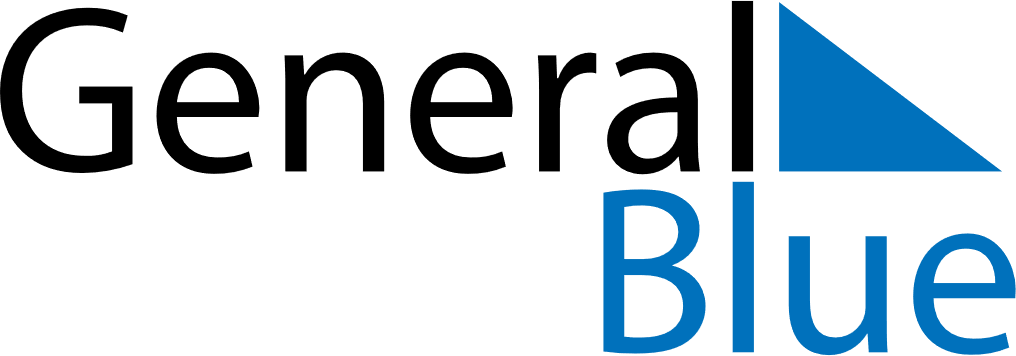 August 2021August 2021August 2021BahrainBahrainSUNMONTUEWEDTHUFRISAT1234567891011121314Islamic New Year15161718192021Day of Ashura22232425262728293031